‘Dag van de Spiritualiteit’ 8 oktober 2023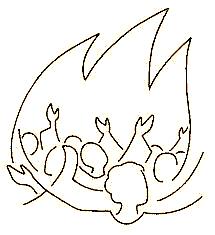 ~ Heilig Vuur ~ “Hoe kunnen we dat wat sommigen van ons beleven in een klooster, overbrengen naar onze eigen leefsituatie?” Dat valt niet mee, want wij kiezen voor een ander leven… En toch proberen we met de jaarlijkse ‘Dag van de Spiritualiteit’, uitgaande van de Raad van Kerken Burgum, een vorm te bieden van afgebakende tijd en plaats, voor stilte, inkeer en bezinning. Naar een vorm die mogelijk is in ons bestaan en in ons dorp. Het blijkt soms dat wij een dergelijke plek van stilte en meditatie in ons leven moeten organiseren om er toe te komen. Hoe kunnen wij als plaatselijke kerken die rustplek bieden? Wij zijn deel van een samenleving waar mensen zoeken naar nieuwe vormen om hun geloven in, en zoeken naar God, naar rust en inspiratie, vorm te geven. Met een dag als deze willen wij de kerkruimte, de Kruiskerk, ter beschikking stellen om op een andere manier je er even terug te kunnen trekken.Het vuur en de mens
​De mens heeft een speciale band met vuur: als enig levend wezen op aarde is hij in staat om vuur te maken en te beheersen.  Vuurbeheersing is een essentieel onderdeel van de menselijke ontwikkeling.Vandaag kunnen wij soms nog die oerkracht van vuur ervaren:Niets is gezelliger
dan op een koude winteravond
het haardvuur te ontsteken
en te genieten van de knisperende vlammen.Maar ook op een warme zomeravond
verzamelen we rondom het vuur
waar we samen, vaak al zingend,
de duistere nacht trotseren.Vuur is echter niet altijd
een bondgenoot van de mens. 
Vuur kan ook heel onvoorspelbaar, grillig
​en zelfs uiterst verwoestend zijn:
immense bossen worden 's zomers
door een onmetelijke vuurzee
tot zwartgeblakerde woestenij herleid.Vuur en mens: 
een gewaagd avontuur! Deze  tekst (www.franciscaansbezinnen.be) kwamen we tegen toen we in januari starten met het gekozen thema ‘VUUR’. En we zijn het avontuur aangegaan. Vurig, op de waakvlam,  steekvlammen… allerhande aspecten van ‘VUUR’ hebben onze weg gekruist zoals in deze tekst beschreven. Op de ‘Dag van de Spiritualiteit’ willen we graag iets van die weg met elkaar delen: In vieren, verbeelding en dans.Rondom het thema zijn er drie gebedsdiensten en diverse werkvormen. De werkvormen en de inspiratieteksten (in het boekje) kunnen een (hulp)middel zijn om je te verdiepen dan wel op een andere manier, dan tijdens een viering, met het thema bezig te zijn.Tijdens het middagprogramma gaan we dansen, meditatief dansen ofwel Sacrale dans. Dansen doe je vaak wanneer je wat te vieren hebt, én dat hebben we. Voor de 20e keer is de Kruiskerk één dag per jaar een plek waar de ‘stilte’ de boventoon voert. Een Vuurdans? Ja, maar dan vanuit de stilte! Want het gaat deze dag niet om ´navelstaren´, maar om vanuit de ‘stilte´ en ‘ontmoeting met God´ inspiratie te vinden voor ons leven van alledag.Sacrale Dans; Sacred dance, Circledance, meditatie in beweging: allemaal benamingen voor dezelfde vorm van dansen waarbij het gaat om de beleving. Eenvoudige passen en veel herhaling zorgen ervoor dat er alle ruimte is om te dansen in aandacht en de beweging te maken van hoofd naar hart. Van ingetogen tot uitbundig en verbonden met het thema ‘vuur’ komen we in beweging met verschillende dansen. Danservaring is hierbij niet nodig!  De ‘Dag van de Spiritualiteit’ nodigt uit om stil te worden, te ontmoeten en te mediteren op verschillende manieren en vormen. Naast de werkvormen kunt u ook brieven schrijven voor Amnesty International. U kunt de gehele dag, met uitzondering gedurende de dansmeditatie, de kerk voor langer of kortere tijd binnenlopen.We willen u/jou uitdagen je te inspireren en open te stellen om met het thema aan de slag te gaan. Laat je aansteken en verwarmen door het VUUR wat deze dag je biedt! Wees welkom!De Kruiskerk: Gebedsdiensten/Programma: 09.30-10.30 uur 	Ochtendgebed: ds. Reinier Tuitman en het Liturgiekoor o.l.v. Keimpe v.d Meer12.30-13.00 uur 	Middaggebed:   Lineke Hansma, Anja Haenen en Gretha Koopmans14.00-15.00 uur       Sacrale Dans    o.l.v. Henneke Nouta, ‘Dûnspleats De Wite Fûgel’16.30-17.30 uur 	Avondgebed:	   de Werkgroep; Anja, Boukje, Gretha, Lineke, 					   Reinier, Tiety en Vocaal KwintetLet op: Gedurende de Sacrale Dans gaat de deur even helemaal dicht om de dansmeditatie niet te verstoren!